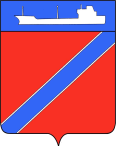 ПОСТАНОВЛЕНИЕАДМИНИСТРАЦИЯ ТУАПСИНСКОГО ГОРОДСКОГО ПОСЕЛЕНИЯТУАПСИНСКОГО РАЙОНАот 26.12.2016                                                                                                     № 1949г. ТуапсеОб утверждении Порядка определения цены земельных участков, находящихся в муниципальной собственности Туапсинского городского поселения Туапсинского района, при заключении договоров купли-продажи земельных участков без проведения торгов В соответствии с Земельным кодексом Российской Федерации, Федеральным законом от 06 октября 2003 года № 131-ФЗ «Об общих принципах организации органов местного самоуправления в Российской Федерации»,  п о с т а н о в л я ю: 1. Утвердить Порядок определения цены земельных участков, находящихся в муниципальной собственности Туапсинского городского поселения, при заключении договоров купли-продажи земельных участков без проведения торгов, согласно приложению к настоящему постановлению.2. Отделу юридического обеспечения по взаимодействию с представительным органом, организации работы по обращению граждан, общественностью и СМИ администрации Туапсинского городского поселения (Дроботова) разместить настоящее постановление на официальном сайте администрации Туапсинского городского поселения.3. Сектору по документообороту управления делами администрации Туапсинского городского поселения (Кот) обнародовать настоящее постановление в установленном порядке.4. Контроль за выполнением настоящего постановления возложить на заместителя главы администрации Туапсинского городского поселения Туапсинского района Е.М. Балантаеву.5. Постановление вступает в силу со дня его обнародования.Глава Туапсинскогогородского поселения                                                                                    Туапсинского района                                                                                  А.В. ЧеховПРИЛОЖЕНИЕ УТВЕРЖДЕНО	постановлением	администрации	Туапсинского городского поселенияТуапсинского районаот «26» 12  2016 года № 1949  ПОРЯДОКопределения цены земельных участков, находящихся в муниципальной собственности Туапсинского городского поселения, при заключении договоров купли-продажи земельных участков безпроведения торгов1. Общие положения1.1. Настоящий порядок определения цены земельных участков, находящихся в муниципальной собственности Туапсинского городского поселения, при заключении договоров купли-продажи земельных участков без проведения торгов (далее - Порядок) разработан в соответствии с Земельным кодексом Российской Федерации, Федеральным законом от 06.10.2003 N 131-ФЗ«Об общих принципах организации местного самоуправления в Российской Федерации», Законом Краснодарского края от 5 ноября 2002 года N 532-КЗ "Об основах регулирования земельных отношений в Краснодарском крае".1.2. Настоящий Порядок устанавливает правила определения цены земельных участков, находящихся в муниципальной собственности Туапсинского городского поселения (далее – земельный участок), при заключении договоров купли-продажи земельных участков без проведения торгов, на территории Туапсинского городского поселения Туапсинского района. 1.3. При заключении договора купли-продажи земельного участка без проведения торгов цена такого земельного участка не может превышать его кадастровую стоимость или иной размер цены земельного участка, если он установлен федеральным законом.2. Порядок определения цены земельных участков при заключении договоров купли-продажи земельных участков без проведения торгов2.1. В случае продажи земельных участков на территории Туапсинского городского поселения Туапсинского района без проведения торгов цена таких земельных участков определяется в следующем порядке:1) за земельные участки, образованные из земельного участка, предоставленного в аренду для комплексного освоения территории (за исключением земельных участков, образованных из земельного участка, предоставленного юридическому лицу, заключившему договор о комплексном освоении территории в целях строительства жилья экономического класса, в аренду для комплексного освоения территории в целях строительства такого жилья), лицу, с которым в соответствии с Градостроительным кодексом Российской Федерации заключен договор о комплексном освоении территории, если иное не предусмотрено подпунктами 2 и 4 пункта 2 статьи 39.3 Земельного кодекса Российской Федерации: для целей жилищного строительства - по цене, равной 3 процентам кадастровой стоимости земельного участка;2) за земельные участки, образованные из земельного участка, предоставленного некоммерческой организации, созданной гражданами, для комплексного освоения территории в целях индивидуального жилищного строительства (за исключением земельных участков, отнесенных к имуществу общего пользования), членам этой некоммерческой организации или, если это предусмотрено решением общего собрания членов этой некоммерческой организации, этой некоммерческой организации - в размере кадастровой стоимости земельного участка;3) за земельные участки, образованные в результате раздела земельного участка, предоставленного некоммерческой организации, созданной гражданами, для комплексного освоения территории в целях индивидуального жилищного строительства и относящегося к имуществу общего пользования, этой некоммерческой организации - по цене, равной 3 процентам кадастровой стоимости земельного участка;4) за земельные участки, образованные в результате раздела земельного участка, предоставленного юридическому лицу для ведения дачного хозяйства и относящегося к имуществу общего пользования, указанному юридическому лицу - по цене, равной 3 процентам кадастровой стоимости земельного участка;5) за земельные участки, находящиеся в постоянном (бессрочном) пользовании юридических лиц, указанным юридическим лицам, за исключением лиц, указанных в пункте 2 статьи 39.9 Земельного кодекса Российской Федерации, - в размере кадастровой стоимости земельного участка;6) за земельные участки, образованные из земельного участка, предоставленного некоммерческой организации, созданной гражданами, для ведения садоводства, огородничества, дачного хозяйства (за исключением земельных участков, отнесенных к имуществу общего пользования), членам этой некоммерческой организации - в размере кадастровой стоимости земельного участка;7) за земельные участки в случае их продажи гражданам для индивидуального жилищного строительства, ведения личного подсобного хозяйства в границах населенного пункта, садоводства, дачного хозяйства, гражданам или крестьянским (фермерским) хозяйствам для осуществления крестьянским (фермерским) хозяйством его деятельности в соответствии со статьей 39.18 Земельного кодекса Российской Федерации - в размере кадастровой стоимости земельного участка.В случае аренды земельного участка в течение 6 лет при условии надлежащего использования этого земельного участка граждане или юридические лица приобретают его в собственность по цене, равной 80 процентам кадастровой стоимости земельного участка. В случае аренды земельного участка в течение 9 лет при условии надлежащего использования этого земельного участка граждане или юридические лица приобретают его в собственность по цене, равной 60 процентам кадастровой стоимости земельного участка. В случае аренды земельного участка в течение 12 лет при условии надлежащего использования этого земельного участка граждане или юридические лица приобретают его в собственность по цене, равной 40 процентам кадастровой стоимости земельного участка. В случае аренды земельного участка в течение 15 лет при условии надлежащего использования этого земельного участка граждане или юридические лица приобретают его в собственность по цене, равной 20 процентам кадастровой стоимости земельного участка.Расчет срока аренды земельного участка в случаях, указанных в настоящем подпункте, предусматривает совокупность срока действующего договора аренды и срока (сроков) ранее оконченного (оконченных) договора (договоров) аренды данного земельного участка арендатором.3. Особенности определения цены земельных участков,на которых расположены здания, сооружения, при продажеих собственникам таких зданий, сооружений либо помещений в них3.1. В случае продажи земельных участков, на которых расположены здания, сооружения, собственникам таких зданий, сооружений либо помещений в них в соответствии со статьей 39.20 Земельного кодекса Российской Федерации цена таких земельных участков определяется в размере их кадастровой стоимости, за исключением земельных участков, предоставленных гражданам для индивидуального жилищного, гаражного строительства, ведения личного подсобного хозяйства в границах населенного пункта, садоводства, дачного хозяйства, на которых расположены здания, сооружения, цена за которые определяется в десятикратном размере ставки земельного налога за единицу площади земельного участка, но не более кадастровой стоимости земельного участка или иного размера цены земельного участка, если он установлен федеральным законом.3.2. Собственники зданий, строений, сооружений приобретают в собственность находящиеся у них на праве аренды земельные участки по цене, равной 2,5 процента кадастровой стоимости земельного участка, в случаях, если: в период со дня вступления в силу Федерального закона от 25 октября 2001 года N 137-ФЗ "О введении в действие Земельного кодекса Российской Федерации" до 1 июля 2012 года в отношении таких земельных участков осуществлено переоформление права постоянного (бессрочного) пользования на право аренды;такие земельные участки образованы из земельных участков, указанных в абзаце втором настоящего пункта.3.3. Юридические лица, за исключением указанных в пункте 2 статьи 39.9 Земельного кодекса Российской Федерации юридических лиц, могут приобрести находящиеся у них на праве постоянного (бессрочного) пользования земельные участки, на которых расположены линии электропередачи, линии связи, трубопроводы, дороги, железнодорожные линии и другие подобные сооружения (линейные объекты), в собственность до 1 января 2016 года:по цене равной 2,5 процента кадастровой стоимости земельного участка – в случаях, предусмотренных пунктом 1 статьи 2 Федерального закона от 25 октября 2001 года № 137-ФЗ «О введении в действие Земельного кодекса Российской Федерации»;по цене, установленной пунктом 3.1 настоящего раздела – в случаях, предусмотренных пунктом 2 статьи 2 Федерального закона от 25 октября 2001 года № 137-ФЗ «О введении в действие Земельного кодекса Российской Федерации».Начальник отдела имущественныхи земельных отношений                                                                        М.А. Винтер